Fel a Netre, öregem!10 fordulóból álló játékos fejtörő2021. augusztus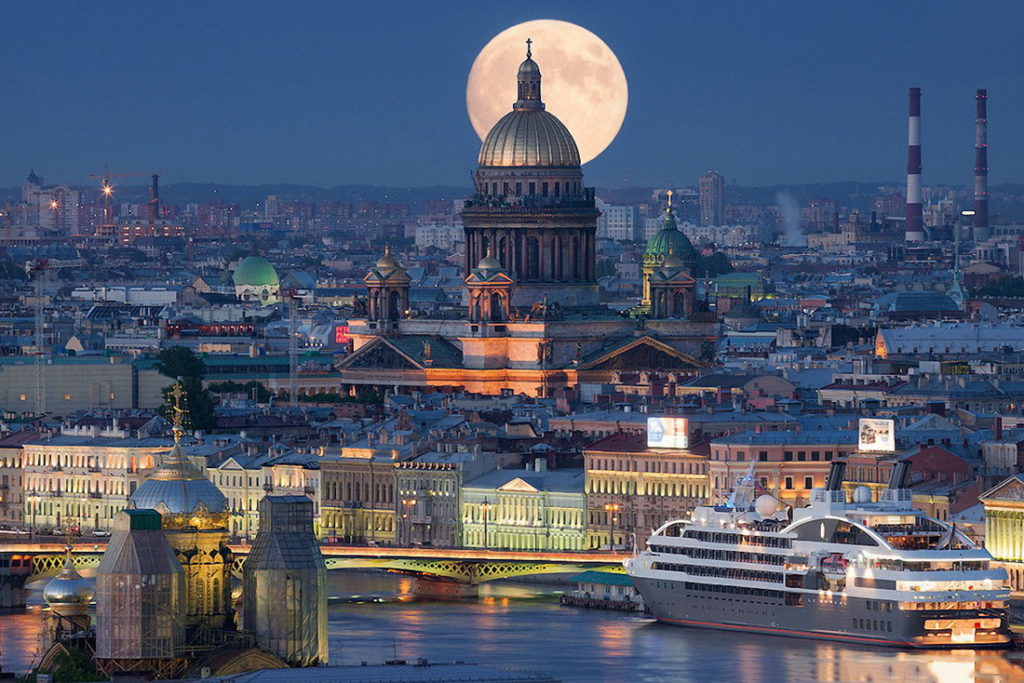 1. Párosítsa a számozott képeket a betűk meghatározásával!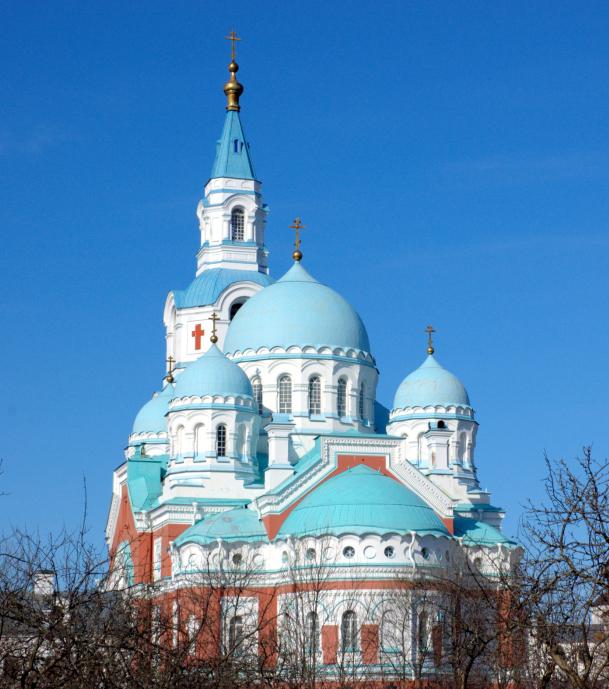 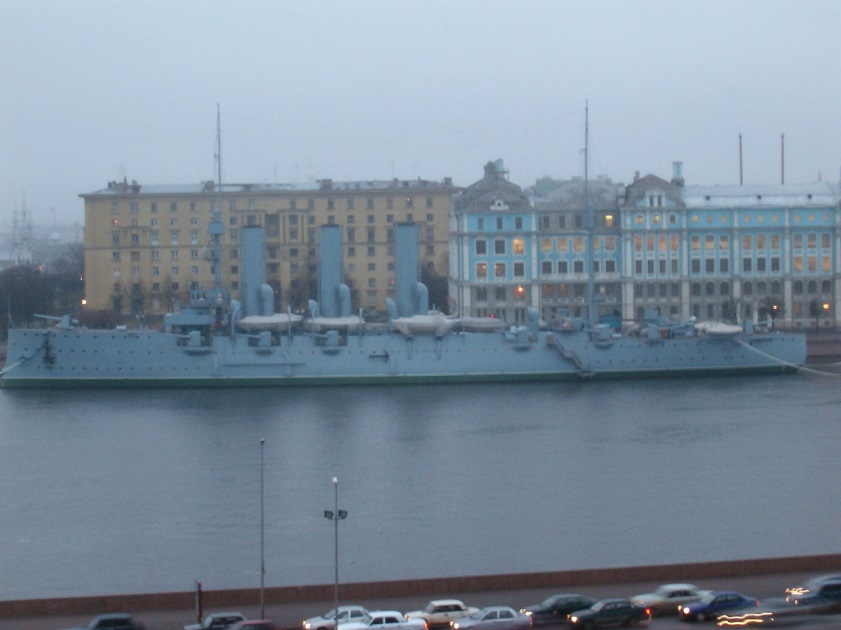 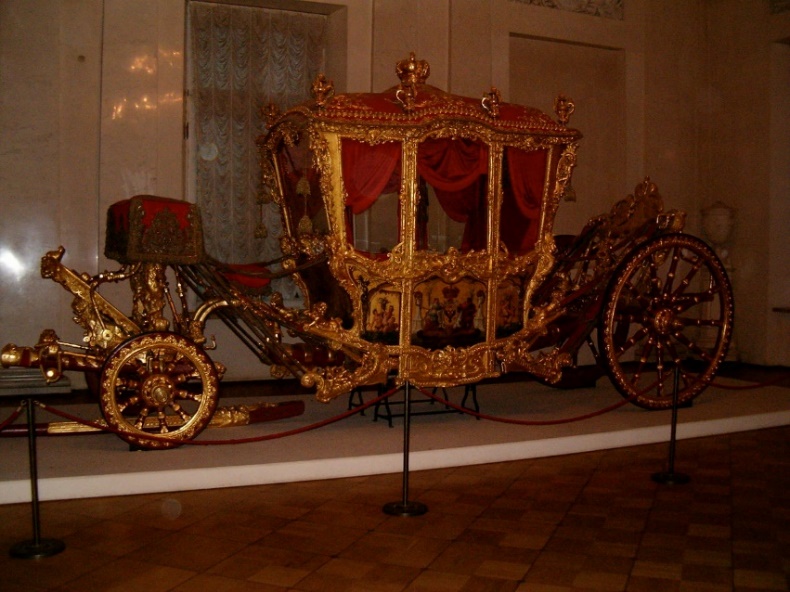 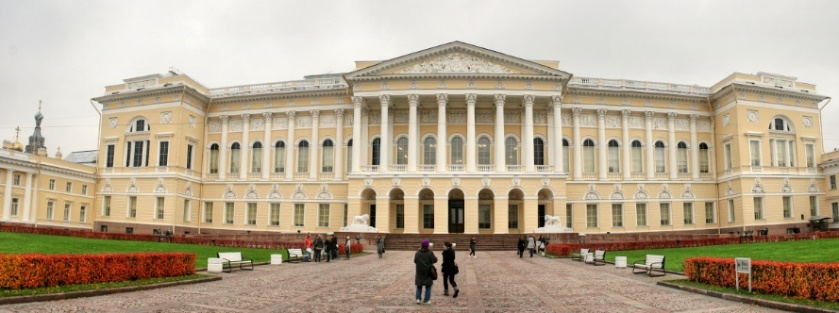 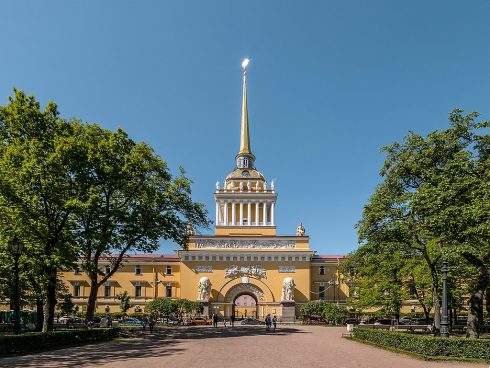 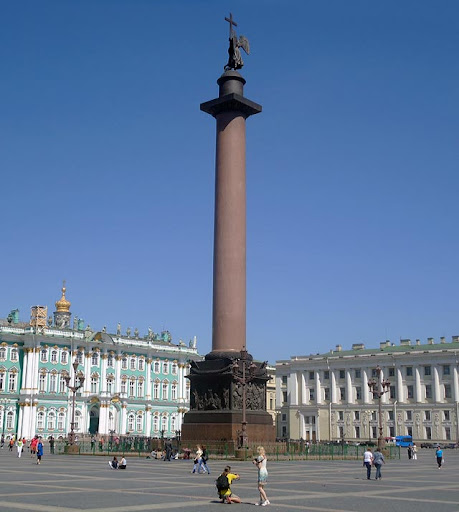 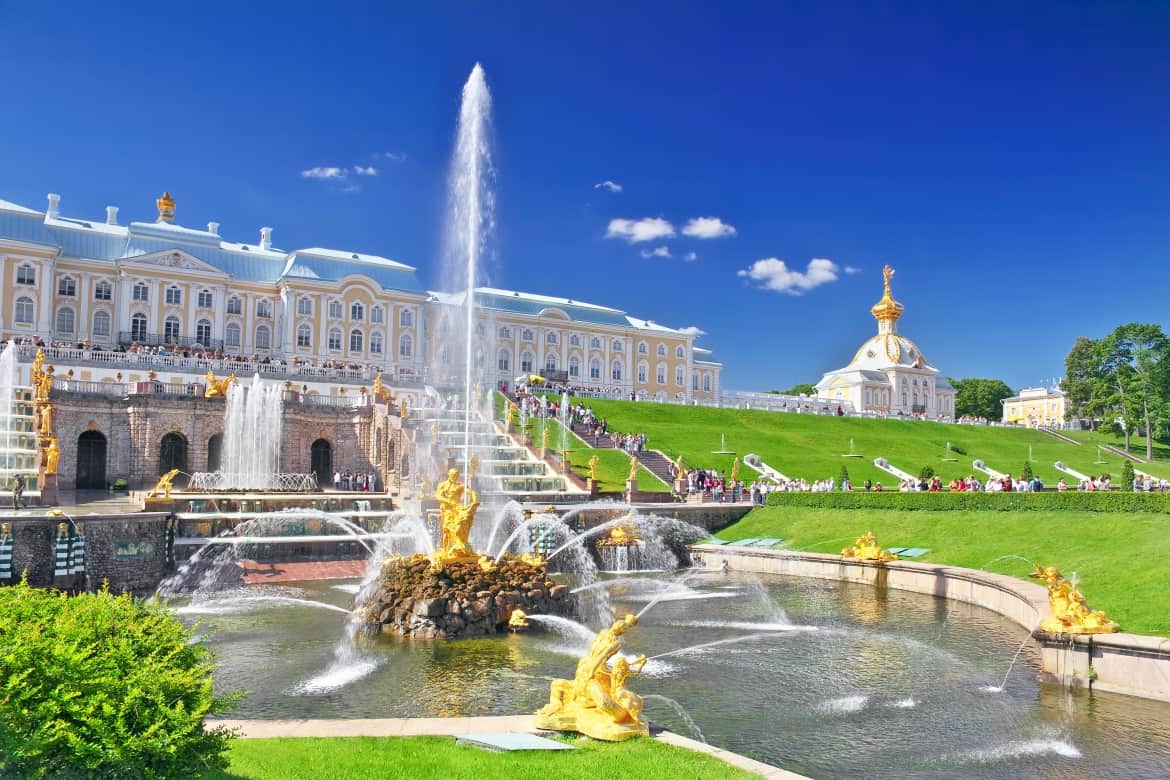 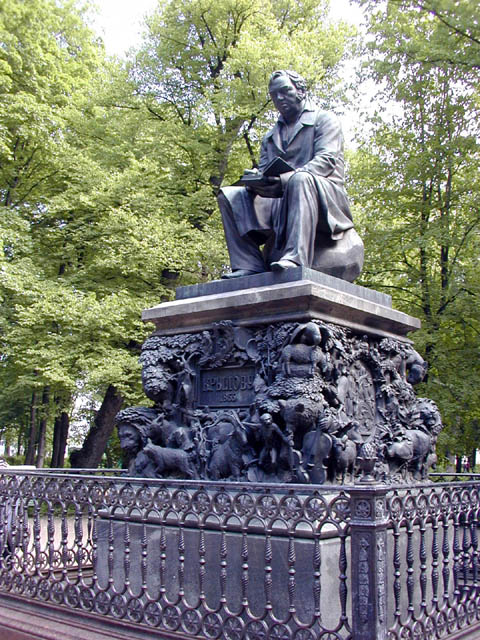 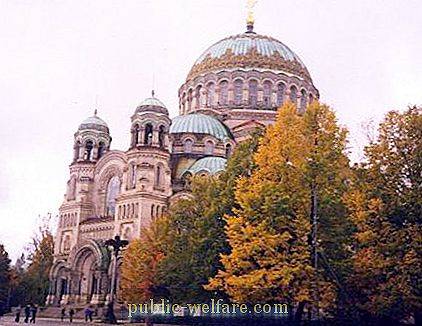 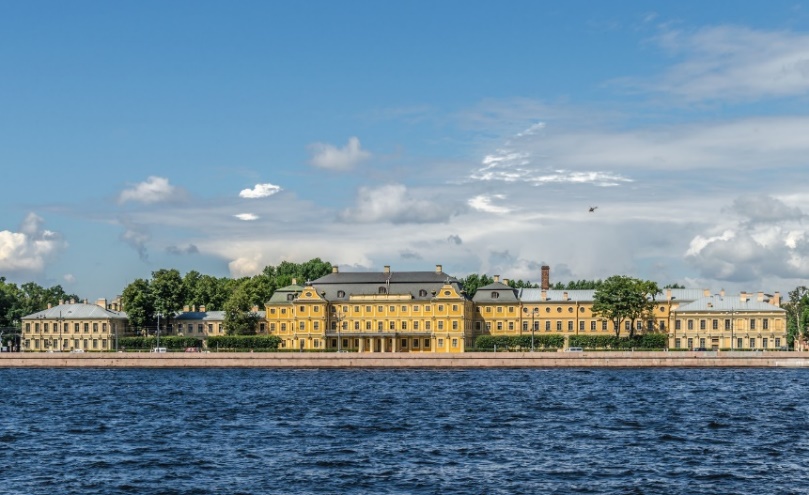 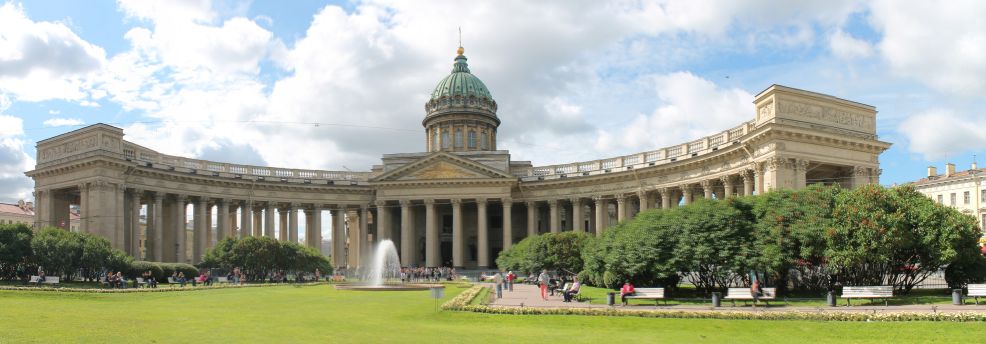 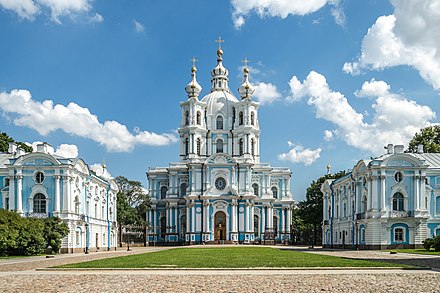 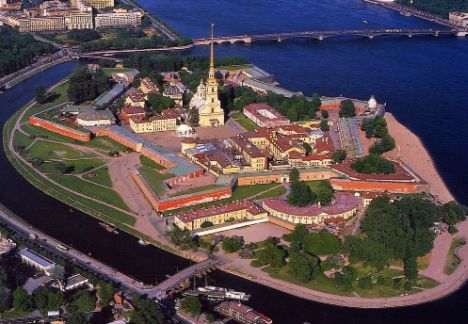 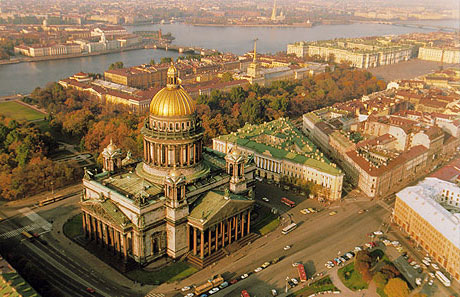 p.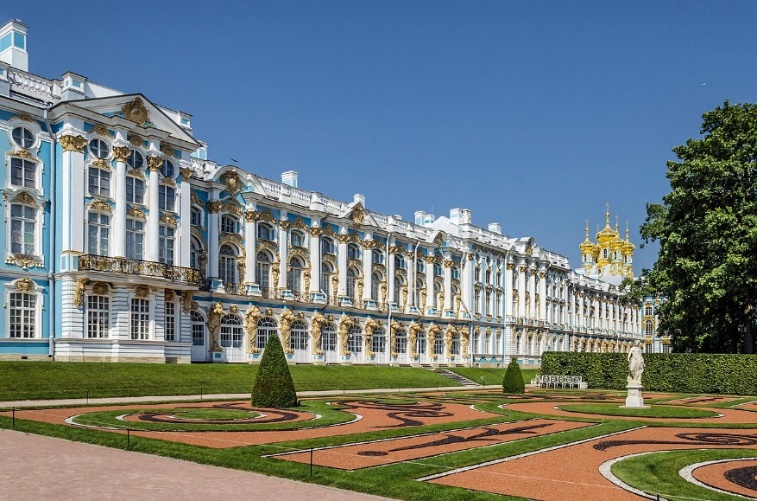 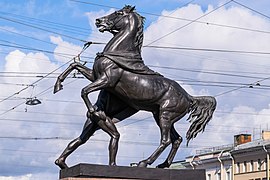 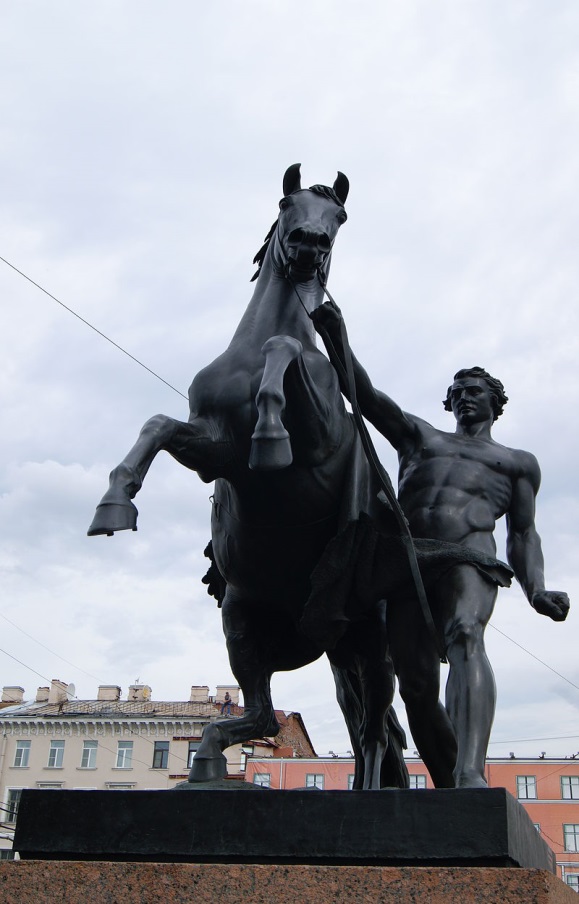 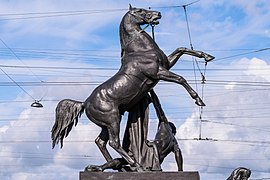 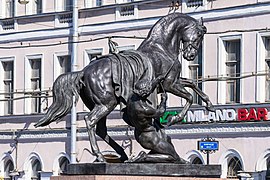 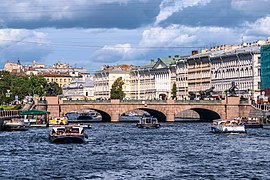 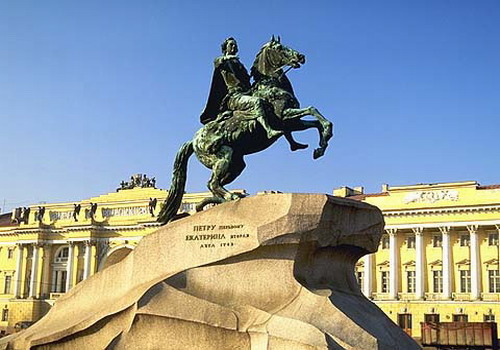 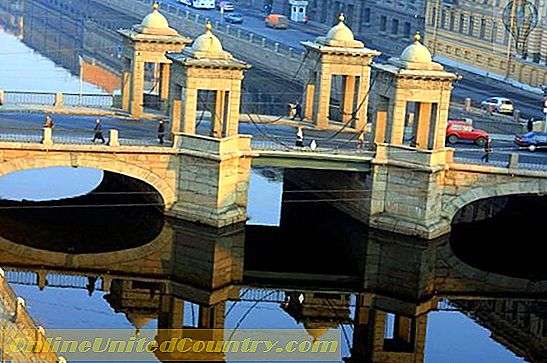 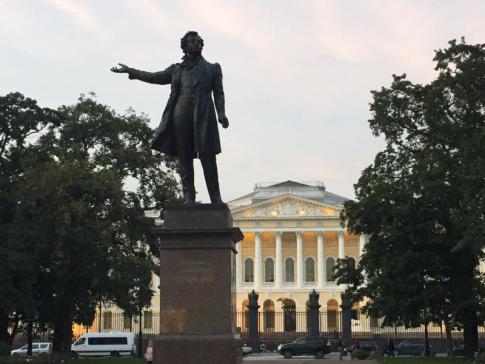 2. Sorolja fel pontosan, milyen épületeket lát egymás mellett a képen balról jobbra!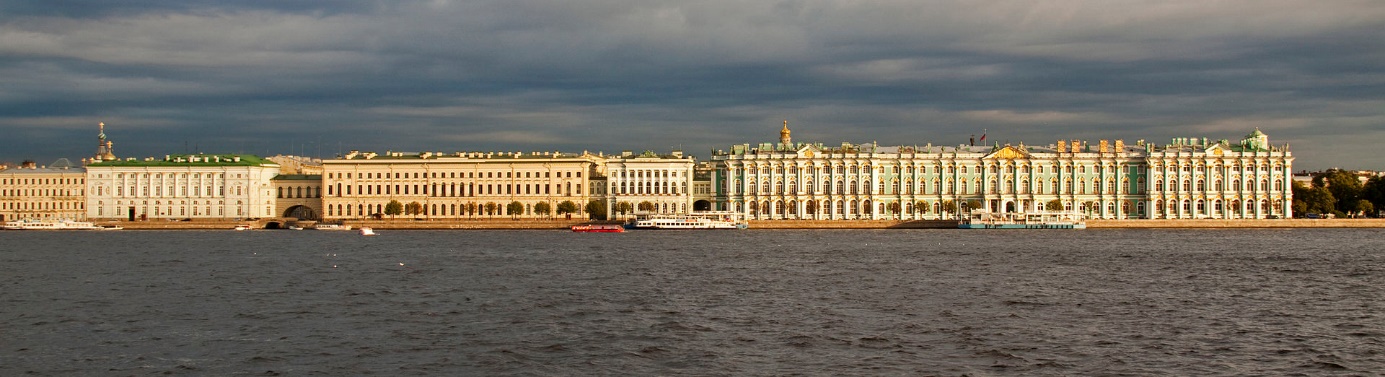 3. ErmitázsHány kilométert kell gyalogolnia annak, aki az Ermitázs minden kiállított műkincsét szeretné megnézni?A múzeumban hány teremben, mennyi kiállított képzőművészeti alkotás látható?A múzeum ritkaságai közé tartozik egy fegyver és ezüst gyűjtemény is. Melyek ezek?Az Ermitázs híres a macskakolóniájáról. Hogyan kerültek oda, miért vannak még jelenleg is ott, ki a cicusok között a vezér és milyen különleges képessége van?4. Péter-Pál székesegyházUralkodói nyughely. Egy állami bizottsági határozat alapján 1998. június 17-én kiket helyzetek itt végső nyugalomra?Hány temetést végeztek a kriptában, és mi a különlegességük?A székesegyház külső homlokzatán találjuk a város egyik jelképének számító szobrot. Mit ábrázol és pontosan hol helyezkedik el?5. Ételek - Inycsiklandó helyi érdekességek, de vajon milyen ételek is?BliniSzoljankaPilmenyiBorscsZakuszkiBoeuf StroganovMit kell tudni a Beluga és Szevuga kaviárról?5. ÉpületekHogyan kapcsolódik Nagy Péter lovas szobra Puskin írói munkásságához?Az Admiralitáson található aranytűt mikor helyezték el, és mi található a csúcsán, ami szintén Szentpétervár egyik szimbóluma?Kihez fordult segítségért a város megmentése érdekében Kutozov tábornok és hogyan kapcsolódik ez a Kazany katedrálishoz?Hogyan kapcsolódik a Vérző Megváltó templom helye és építése II. Sándor cárhoz?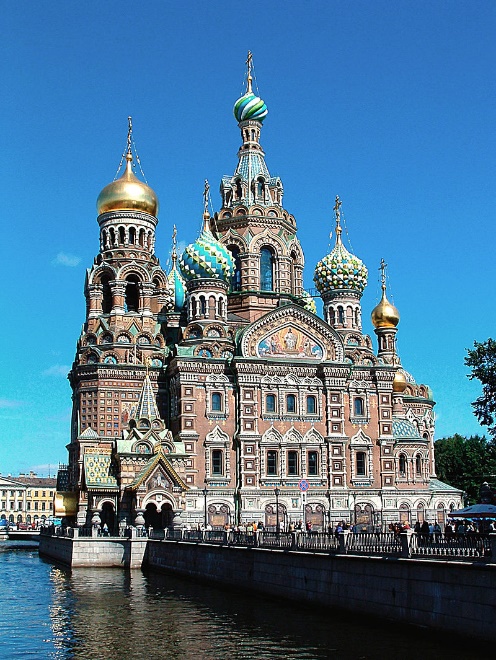 1. Péter - Pál székesegyház2. Szent Izsák székesegyház3. Kazanyi székesegyház4. Szmolnij székesegyház5. Szent Miklós székesegyház6. Mensikov Palota7. Katalin-palota8. Cári hintó az Ermitázsban9. Orosz múzeum10. Melyik hídat ékesíti a Lóidomítók szoborcsoport?11. Krylov, a nagy mesélő12. Sándor cár oszlopa13. Nagy Péter cár lovasszobra14. Anicskov-híd15. Lomonoszov híd16. Valaam kolostor17. Auróra cirkáló18. Puskin szobor19. Admiralitás20. Peterhof vagy Petergof